BAP Officer Elections: Intent to Run Form Name:  Phone number: ___________________ OSU email: ______________________________________ General Information Expected Graduation Date: __________ Please check your BAP hours on our website and record them below:  	Professional: __________ 	Service: __________ 	Date of Record: _________ Have you attached your current resume to this form? __________ Availability Information Will you be a student, enrolled as an OSU student and on campus, during EACH term (fall, winter, and spring) in the upcoming school year? __________ If not, or if you are unsure please explain: ____________________________________________  ______________________________________________________________________________ Do you currently have a job while attending school? __________ If so, how many hours per week do you work? __________ Are you a member of another organization besides Beta Alpha Psi? __________  If yes, what organization and about how many hours per week do you spend on these other commitments? __________ Is there anything that could prevent you from fulfilling your duties for the 2016-2017 school year? (internship, study abroad, etc.) ________________________ Will you be able to attend the BAP Regional Meeting held on April 7-8, 2017? __________ Your Rankings please indicate your top 2-3 positions in order 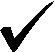 Consulted current officer? 1.  2.  3.  